UNIVERSIDADE DO ESTADO DE SANTA CATARINA – UDESC 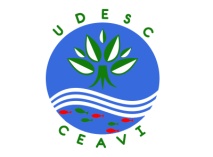 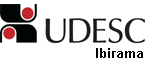 CENTRO DE EDUCAÇÃO SUPERIOR DO ALTO VALE DO ITAJAÍ – CEAVIDIREÇÃO DE ENSINO – DENPLANO DE ENSINODEPARTAMENTO: ENGENHARIA SANITÁRIADISCIPLINA: Física Geral II			SIGLA: FGE IICARGA HORÁRIA TOTAL: 72 h	TEORIA:72h	PRÁTICA: --CURSO(S): BACHARELADO ENGENHARIA SANITÁRIASEMESTRE/ANO: 1/2015	PRÉ-REQUISITOS: FGE I.OBJETIVO GERAL DO CURSO:O Curso de Engenharia Sanitária do Centro de Educação Superior do Alto Vale do Itajaí – CEAVI, da UDESC/ Ibirama, objetiva formar profissionais da engenharia habilitados à preservação, ao controle, à avaliação, à medida e à limitação das influências negativas das atividades humanas sobre o meio ambiente, de modo a atender as necessidades de proteção e utilização dos recursos naturais de forma sustentável, aliando novas metodologias e tecnologias na exploração, uso e tratamento da água, nos projetos de obras de saneamento, que envolvem sistemas de abastecimento de água, sistemas de esgotamento sanitário, sistemas de limpeza urbana, bem como no desenvolvimento de políticas e ações no meio ambiente que busquem o monitoramento, o controle, a recuperação e a preservação da qualidade ambiental e da saúde pública.EMENTA:Noções de mecânica dos fluidos. Termodinâmica. Teoria Cinética dos Gases. Física Ondulatória.OBJETIVO GERAL DA DISCIPLINAApresentar os conceitos de mecânica dos fluidos, termodinâmica e física ondulatória, de tal maneira a permitir uma melhor compreensão dos fenômenos físicos que permeiam estes conteúdos no mundo que nos cerca.OBJETIVOS ESPECÍFICOS/DISCIPLINA:Apresentar os conceitos de fluidos, bem como suas ramificações em termos de suas descrições hidrostática e hidrodinâmica;Descrever os processos termodinâmicos em especial os processos associados a gases e suas transformações através de suas leis e fundamentos cinéticos.Discutir o conceito de onda e suas propriedades físicas e matemáticas, relacionando fenômenos práticos com os conteúdos estudados.CRONOGRAMA DAS ATIVIDADES: (obs:datas a determinar)METODOLOGIA PROPOSTA:Aulas expositivas e de exercícios, ocasionalmente com a utilização de material de apoio para apresentação de conteúdos.AVALIAÇÃO:Três provas individuais sem consulta. A média semestral será computada a partir da média aritmética das três provas.Aos alunos com média menor que 7,0 é permitida a realização de uma prova de recuperação abrangendo todo o conteúdo do semestre. A média final será computada pelas regras do sistema da Udesc.BIBLIOGRAFIA BÁSICA:HALLIDAY, David; RESNICK, Robert; WALKER, Jearl. Fundamentos de física. 9. ed. Rio de Janeiro: LTC, 2012. Volume 2.MORAN, Michael J.; SHAPIRO, Howard N. Princípios de termodinâmica para engenharia. 6. ed. Rio de Janeiro: LTC, 2009. 800 p.TIPLER, Paul Allen; MOSCA, Gene. Física para cientistas e engenheiros. 6. ed. Rio de Janeiro: LTC, 2009. Volume 1.BIBLIOGRAFIA COMPLEMENTAR:FOX, Robert W.; MCDONALD, Alan T; PRITCHARD, Philip J. Introdução à mecânica dos fluidos. 7. ed. Rio de Janeiro: Livros Técnicos e Científicos, 2010. 710 p.GRUPO DE REELABORAÇÃO DO ENSINO DE FÍSICA. Física. V.2, 5. ed. São Paulo: EDUSP, 2000-2001.NUSSENZVEIG, H. M. Curso de física básica. São Paulo: E. Blucher, 1997-2002. 4 v.PIACENTINI, João J. (Et al). Introdução ao laboratório de física. 5. ed. Florianópolis: Ed. da UFSC, 2013. 123 p. (Didática).YOUNG, Hugh D; FREEDMAN, Roger A. Sears & Zemansky física. V.4, 12. ed. São Paulo: Pearson, 2009. 4 v.PROFESSORA: Eduardo Müller dos Santos				E-mail:  edumds@yahoo.com.brData-Conteúdo20/02-Introdução à Física Geral II25/02-Massa Específica, Pressão.04/03-Fluidos em repouso.06/03-Temperatura e Calor.13/03-Medindo a Pressão.18/03-Princípio de Pascal.20/03-Princípio de Arquimedes.25/03-Fluidos Ideais em movimento.27/03-Equação da Continuidade.01/04-Equação de Bernoulli.08/04-Prova10/04-Lei Zero, Escalas e Dilatação Térmica. 15/04-Absorção de Calor por Sólidos e Líquidos.17/04-Primeira Lei da Termodinâmica.22/04-Gases Ideais.24/04-Calores Específicos Molares.29/04-Expansão Adiabática.06/05-Processos Irreversíveis e Entropia.08/05-Segunda Lei da Termodinâmica.13/05-Máquinas Térmicas.15/05-Refrigeradores.20/05-Entropia e Estatística.21/05-Reposição-1-Exercícios.22/05-Prova.27/05-Ondas, Comprimento de Onda e Frequência.29/05-Velocidade de uma Onda progressiva.03/06-Princípio da Superposição de Ondas.10/06-Interferência de Ondas.12/06-Ondas Estacionárias.17/06-Ondas Sonoras.19/06-Interferência de Ondas Sonoras.24/06-Intensidade e Nível Sonoro.26/06-Batimentos.30/06-Reposição-2-Efeito Doppler, Velocidades Supersônicas.Horários: Quartas-Feiras e Sextas-Feiras: 7:30-9:10               Reposição 1: 18:30-21:00               Reposição 2: 18:30-21:00Data do Exame: 08/07.Prova 1: 08/04Prova 2: 22/05Prova 3: 01/07